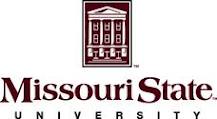 美国密苏里州立大学和工商管理学院简介 美国密苏里州立大学创建于1905年，是密苏里州第二大的公立综合性大学,共有四个校区，主校园位于密苏里州西南的春田市，该校区有超过21000多名学生，其中1500多名学生来自世界各地88个国家。密苏里州立大学分别在188个专业授予学士学位，在超过45个专业授予硕士和博士学位，90%以上教师有博士或其领域的最高学位，在许多学科领域，尤其在管理、会计和生物等学科具有较高的知名度。密苏里州立大学排名情况：- U.S.News & World Report: 美国中西部（Midwest)最佳大学第46名；- Forbes：美国最佳大学之一 (America's Top Colleges)；- Princeton Review: 美国中西部最佳大学之一 (Best in the Midwest)   密苏里州立大学工商管理学院建立于1912年，是全美国规模最大的商学院之一，是密苏里州以及相接壤的中部八个州最大的工商管理学院，目前在校学生约5300名，包括800多名研究生；全职教授约120人，兼职教授40多人。密苏里州立大学工商管理学院提供会计、创业、物流和运输、金融、保险和风控、计算机信息系统、IT服务管理、工业工程、建筑管理、娱乐管理、新技术管理、工业管理、市场营销等16个专业学位和14个专业“副学位”。密苏里州立大学工商管理学院排名情况：- U.S.News & World Report: 最佳工商管理研究生在线项目第87名；- Ingram's：中西部地区最佳MBA项目（从2006-2015，2015年为第6名）；- Affordable Colleges：最佳性价比MBA第10名；- Accounting Degree Review:最佳性价比会计硕士第2名；   - Accounting Degree Review:最佳性价比会计本科第4名；- Computer World: Technology MBA 第8名.         密苏里州立大学工商管理学院1992年即首次获得 AACSB（美国国际管理教育精英联合会）商科以及会计学科双认证，是美国中西部大学中最早获得认证的商学院之一。AACSB是世界公认的工商管理学院最权威评定机构，美国约1700所商学院中,仅有10%即约170家的商科和会计学位同时获得AACSB认证，其中包括哈佛、斯坦福等所有顶尖名校。此项认证每五年要重新评估一次，相当严格，当之无愧地被认为是国际上最权威的工商管理学科认证。从2012年以来，约有10家中国大陆顶尖工商管理学院陆续获得AACSB认证，包括清华经管院、中欧商学院、复旦大学管理学院和上海交大经管院等。